ПОСТОЯННАЯ  КОМИССИЯПО  ВОПРОСАМ КОММУНАЛЬНОЙ СОБСТВЕННОСТИ________________№_______________на №____________от________________┌						┐ПРОТОКОЛ заседания комиссии29.10.2018  год            12-00          каб.307Присутствовали:Шкрябай Василий Вячеславович Ионов Петр Петрович Иоргачев  Вадим Дмитриевич Матвеев Александр Викторович Осауленко Светлана ВиктороваПриглашенные:СЛУШАЛИ: Информацию заместителя директора департамента коммунальной  собственности Одесского городского совета Радионова В.Н. по проектам решений «Про включення до Переліку об’єктів малої приватизації комунальної власності територіальної громади м. Одеси, що підлягають приватизації у 2018 році, та приватизацію цих об’єктів(обращение №01-13/502 от 26.10.2018 года).Выступили: Шкрябай В.В., Ионов П.П., Матвеев А.В. Голосовали за данные проекты решений:За – единогласно: РЕШИЛИ: Поддержать следующие проекты решений и вынести их на рассмотрение XXIX сессии Одесского городского совета:- Про включення до Переліку об’єктів малої приватизації комунальної власності територіальної громади м. Одеси, що підлягають приватизації  у 2018 році, та приватизацію цих об’єктів - нежилі підвальні  приміщення, що розташовані за адресою:  м. Одеса, вул. Преображенська,1;- Про включення до Переліку об’єктів малої приватизації комунальної  власності територіальної громади  м. Одеси, що підлягають приватизації у 2018 році, та приватизацію цих об’єктів - нежитлові  приміщення цокольного поверху № 504, що розташовані за адресою: м. Одеса, вул. Армійська, 10; - Про включення  до Переліку об’єктів малої приватизації комунальної власності територіальної громади м. Одеси, що підлягають приватизації  у 2018 році, та приватизацію цих об’єктів -  нежилі підвальні приміщення,  що   розташовані за адресою: м. Одеса, вул. Асташкіна, 1;- Про включення до Переліку об’єктів малої приватизації комунальної  власності територіальної громади  м. Одеси, що підлягають приватизації у 2018 році, та приватизацію цих об’єктів - нежитлові приміщення підвалу      № 102, що  розташовані за адресою: м. Одеса, вул. Гімназична, 4; - Про включення до Переліку об’єктів малої приватизації комунальної  власності територіальної громади м. Одеси, що підлягають приватизації у 2018 році, та приватизацію цих об’єктів - нежитлові приміщення першого поверху № 501, що розташовані за адресою: м. Одеса, Десантний бульвар, 18; - Про включення до Переліку об’єктів малої приватизації комунальної  власності територіальної громади  м. Одеси, що підлягають приватизації у 2018 році, та приватизацію цих об’єктів - нежитлове приміщення підвалу,  що розташоване за адресою: м. Одеса, просп. Небесної Сотні (просп. Маршала Жукова), 32; - Про включення до Переліку об’єктів малої приватизації комунальної власності територіальної громади  м. Одеси, що підлягають приватизації у 2018 році, та приватизацію цих об’єктів - нежитлове приміщення підвалу,  що  розташоване за адресою: м. Одеса, вул. Сєрова, 4; СЛУШАЛИ: Информацию заместителя директора департамента коммунальной  собственности Одесского городского совета Радионова В.Н. по проекту решения «О передаче на баланс органа самоорганизации населения комитета микрорайона «Ренессанс» в городе Одессе и закреплении за ним на праве оперативного управления нежилых помещений первого этажа № 118, расположенных по адресу:  г. Одесса, ул. Радостная, 25» (обращение №01-13/5016 от 26.10.2018 года).Голосовали за данный проект решения:За – единогласно: РЕШИЛИ: Поддержать проект решения «О передаче на баланс органа самоорганизации населения комитета микрорайона «Ренессанс» в городе Одессе и закреплении за ним на праве оперативного управления нежилых помещений первого этажа № 118, расположенных по адресу:  г. Одесса, ул. Радостная, 25»  и вынести его на рассмотрение очередной сессии Одесского городского совета.СЛУШАЛИ: Информацию по утверждению Плана работы постоянной комиссии по вопросам коммунальной собственности на 2019 год.Голосовали за утверждение Плана работы комиссии на 2019 года:За – единогласно.РЕШИЛИ: Утвердить Плана работы постоянной комиссии по вопросам коммунальной собственности на 2019 год:СЛУШАЛИ: Информацию по обращению гр-на Гордишева С.И. о расторжении договора аренды с ООО «Аркадия-Сити» (заявление №Г-146/2-мр от 21.09.2018 года).РЕШИЛИ: Данный вопрос не входит в компетенцию постоянной комиссии по вопросам коммунальной собственности. Председатель комиссии						В.В.ШкрябайСекретарь комиссии						А.В.Матвеев ОДЕСЬКАМІСЬКА РАДА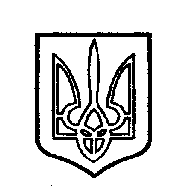 ОДЕССКИЙГОРОДСКОЙ   СОВЕТ65004, м.Одеса, пл.Думська,165004, г.Одесса,  пл.Думская,1СпекторАлексей Владимирович   - директор департамента коммунальной  собственности    Одесского городского совета;РадионовВладимир Николаевич - заместитель директора департамента коммунальной  собственности    Одесского городского совета.1.Розгляд проектів рішень «Про внесення доповнень до Переліку   об’єктів малої приватизації комунальної власності територіальної громади  м. Одеси, що підлягають приватизації  у 2018 році, та приватизацію цих об’єктів» Постійно2.Розгляд проектів рішення виконавчого комітету та Одеської міської ради щодо комунальної власності територіальної громади  м. Одеси.Постійно3.Розгляд звернень від юридичних та фізичних осіб Постійно4.Розгляд проекту рішення «Про затвердження Методики розрахунку і порядку використання плати за оренду комунального майна». I квартал 2019 року 